 Sáng ngày 15/ 11/2022 . Công đoàn trường mầm non Thượng Thanh được tặng giấy khen tiêu biểu trong phong trào hoạt động động công đoàn năm học 2021- 2022. Cá nhân đồng chí Phan Thị Hòa được tặng giấy khen đã có thành tích xuất sắc trong hoạt động công đoàn và phong trào thi đua năm học 2021- 2022 của Liên đoàn lao động quận Long Biên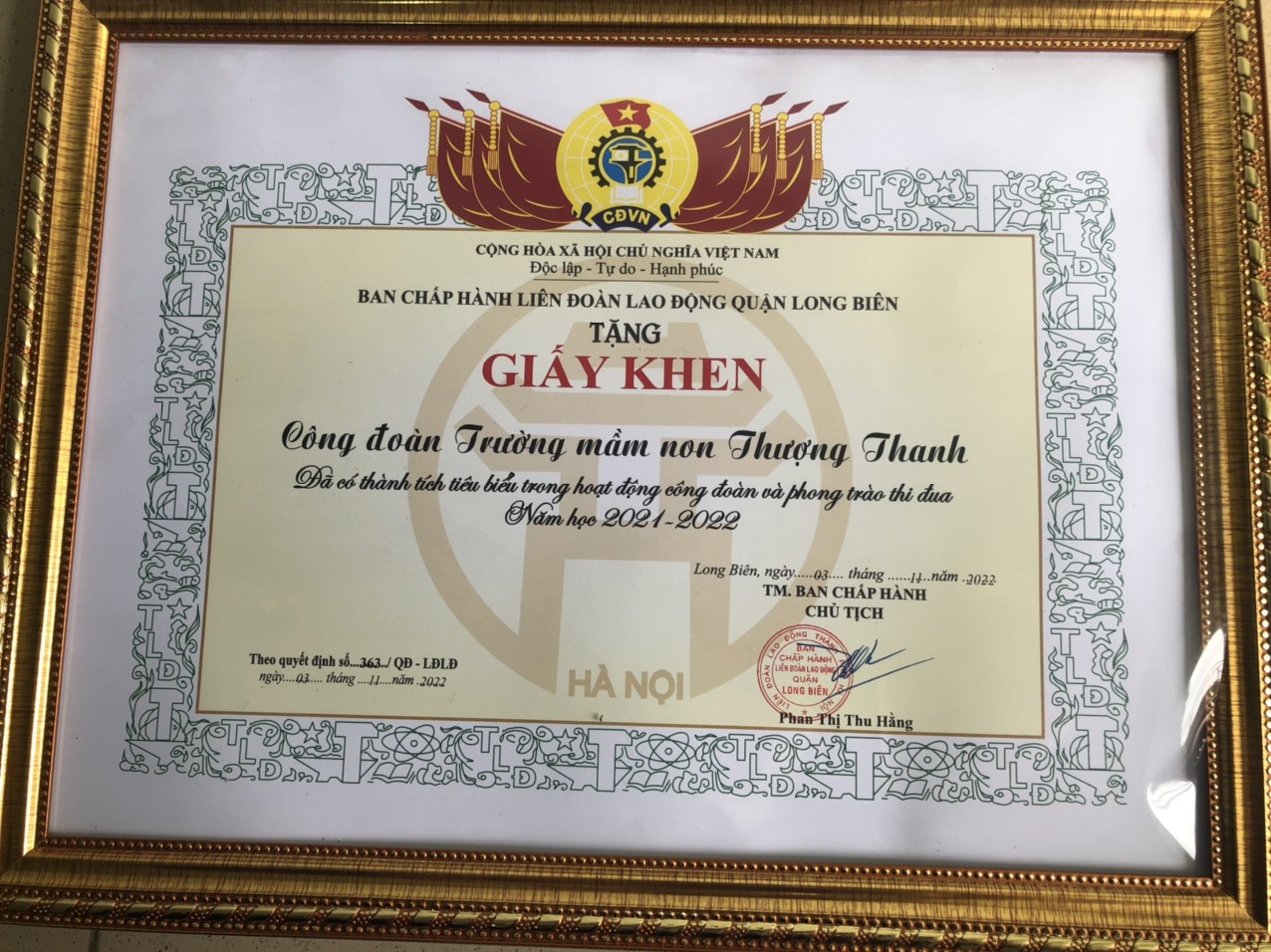 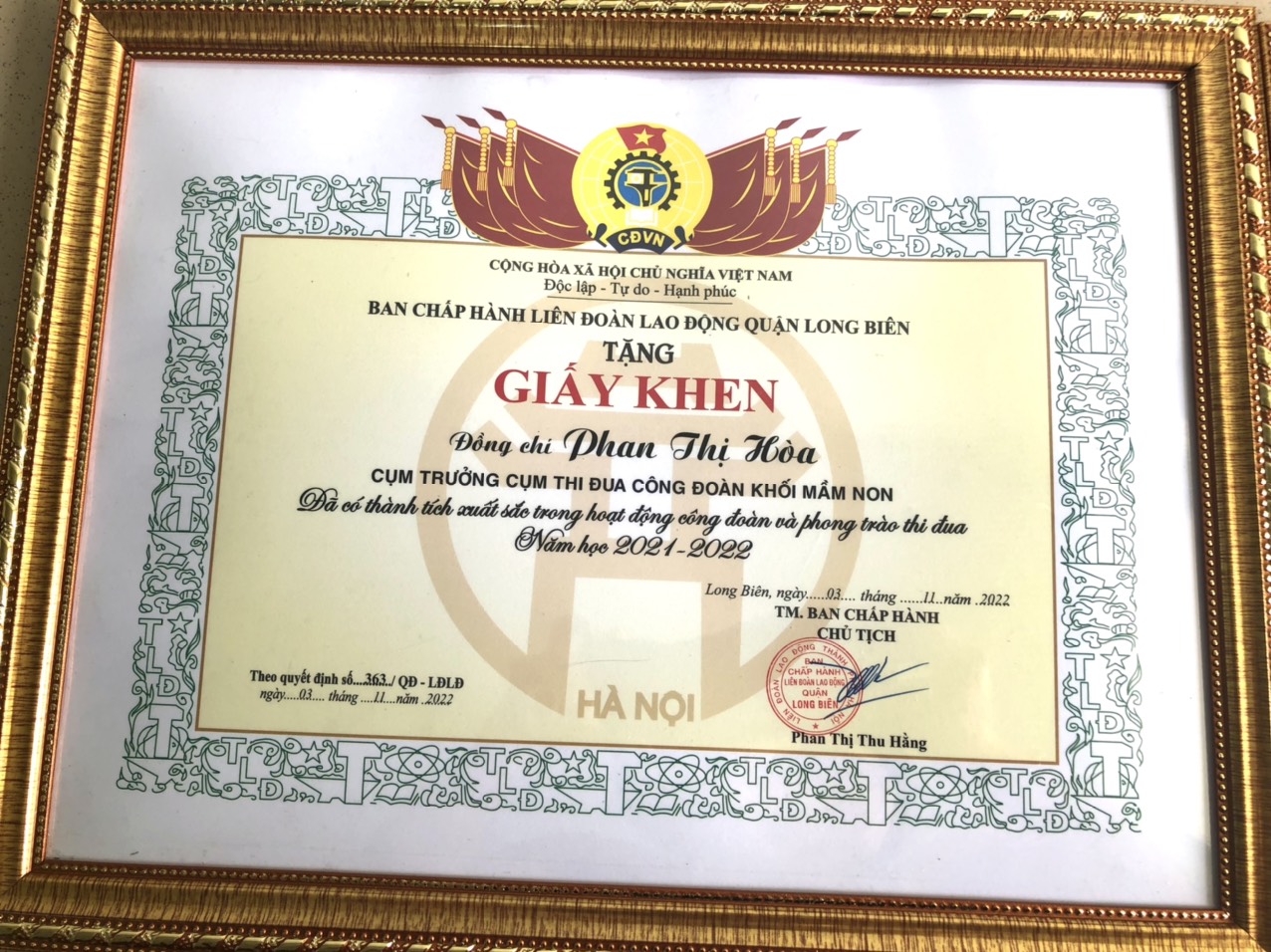 